joemark d. ablian 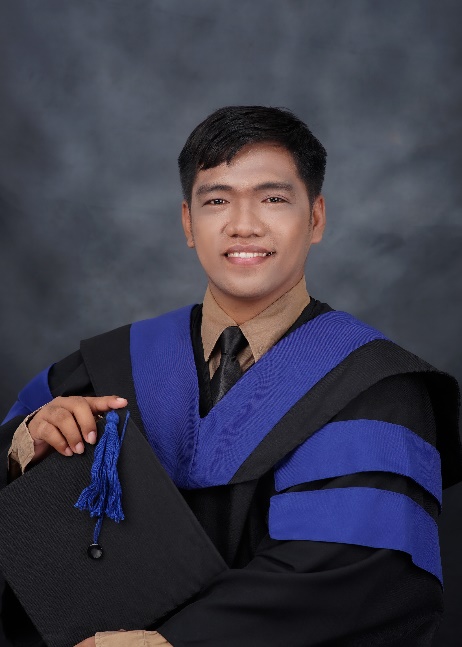  Purok 5, Taugtog, Botolan Zambales, Philippines 2202EducationPhD	Nueva Ecija University of Science and Technology	 (on-going)Doctor of Philosophy 	Major in Mathematics Education MA	President Ramon Magsaysay Technological University	 April 2022	Master of Arts in Education	Major in MathematicsBS	President Ramon Magsaysay Technological University	March 2016	Secondary Education	Major in MathematicsResearch ExperienceFinished my master’s thesis and published it in an international journal.Become a panel member and chairman in a thesis defense of undergraduate and senior high school students.Become a research adviser of undergraduate thesis and senior high school research.Provides technical support to teachers-researchers in our institution.Conducted school-based seminars and workshops on research.Trainings and Seminars AttendedPublicationsJournal PublicationsAblian, J. D., & Parangat, K. B. (2022). Mathematics Anxiety and Mathematics Self-Efficacy among Senior High School Students in Public Secondary Schools. International Journal of Computer Engineering in Research Trends, 9(2), 21-33.Devisfruto, J. C., & Ablian, J. D. (2023). Exploring Digital And Physical Communication As A Medium For Social Connection: A Literature Review. Galaxy International Interdisciplinary Research Journal, 11(2), 23-31.Cudo, A., & Ablian, J. D. (2023). Assessing the Knowledge on Internet Addiction and Cybersecurity: A Literature Review. American Journal of Humanities and Social Science Research, 7(2), 81-89, 2023Panes, A. D., & Ablian, J. D. (2023). The Effects Of Alcohol Consumption On Academic Performance: A Literature Review. American Journal of Multidisciplinary Research and Development, 5(2), 77-84, 2023Bernal, A. S., & Ablian, J. D. (2023). A Review on the Innovation of Renewable Energy System. International Journal of Computer Engineering and Research Trends, 10(2), 45-53, 2023Devisfruto, J. C., & Ablian, J. D. (2023). Exploring Digital And Physical Communication As A Medium For Social Connection: A Literature Review. Galaxy International Interdisciplinary Research Journal, 11(2), 23-31, 2023Manangan, J. G. S., & Ablian, J. D. (2023). Effects Of Animal Corpse Decomposition: A Literature Review. International Journal of Advanced Multidisciplinary Research, 10(2), 58-68, 2023Matre, J. D., Ablian, J. D. (2023). Microplastics as Pollutants in the Marine Environment: A Review. International Journal of Advanced Multidisciplinary Research, 10(2), 58-68, 2023ReferencesDr. Mary Grace S. MananganCollege President Polytechnic College of BotolanBotolan, Zambales, PhilippinesPhone: +639390721494Email: mgmanangan0703@gmail.com Dr. Irene M. Mora, Research CoordinatorPolytechnic College of BotolanBotolan, Zambales, PhilippinesPhone: +639267403908Email: irenemmora76@gmail.com Phone: +639176357533joemarkablian@pcb.edu.ph Title of Seminar/TrainingInclusive Date of AttendanceInclusive Date of AttendanceConducted/Sponsored ByTitle of Seminar/TrainingFromToConducted/Sponsored ByValidity, Reliability, and Data Analysis in Quantitative Research Using WarpPLS and SPSSMay 6, 2022May 7, 2022PARSSUResearch Writing and Publishing in the High Impact JournalsMarch 12 & 19, 2022March 12 & 19, 2022PARSSUQualitative and Mixed Method Research: Approaches and MethodologiesNovember 21 & 28, 2021November 21 & 28, 2021PARSSUBivariate and Multivariate Statistical Techniques for Correlational Research: Formulation of Hypothesis, Sample Computation using Software and Interpretation of ResultsApril 11, 18, 25, 2021May 9, 2021PARSSUStatistical Technique for Causal-Comparative ResearchMarch 27, 2021PARSSU